Прокуратура Сергиевского района разъясняет: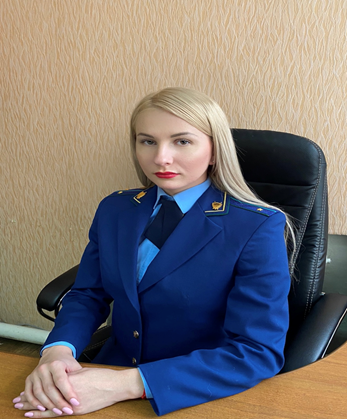 Кто выплачивает работнику, который пострадал при несчастном случае на производстве, утраченный доход (заработок)? На вопрос отвечает старший помощник прокурора Сергиевского района  Анастасия СтаровероваПри повреждении здоровья или в случае смерти работника вследствие несчастного случая на производстве либо профессионального заболевания работнику (его семье) возмещаются его утраченный заработок (доход), а также связанные с повреждением здоровья дополнительные расходы на медицинскую, социальную и профессиональную реабилитацию либо соответствующие расходы в связи со смертью работника (см. ст. 184 ТК РФ)Возмещение вреда, причиненного жизни и здоровью работника при исполнении им обязанностей по трудовому договору, осуществляется путем предоставления в полном объеме всех необходимых видов обеспечения по обязательному социальному страхованию от несчастных случаев на производстве и профессиональных заболеваний.Обязательному социальному страхованию от несчастных случаев на производстве и профессиональных заболеваний подлежат:- физические лица, выполняющие работу на основании трудового договора, заключенного со страхователем;- физические лица, осужденные к лишению свободы и привлекаемые к труду страхователем.Как быть в данной ситуации физическим лицам, выполняющим работу на основании гражданско-правового договора?Физические лица, подлежат обязательному социальному страхованию от несчастных случаев на производстве и профессиональных заболеваний при определенных условиях, а именно в случае уплаты страхователем в соответствии с указанным договором страховых взносов в Фонд социального страхования РФ.Право застрахованных на обеспечение по страхованию возникает со дня наступления страхового случая.Обеспечение по страхованию осуществляется Фондом социального страхования РФ в виде:1) пособия по временной нетрудоспособности, назначаемого в связи со страховым случаем и выплачиваемого за счет средств на обязательное социальное страхование от несчастных случаев на производстве и профессиональных заболеваний;2) страховых выплат:а) единовременной страховой выплаты застрахованному либо лицам, имеющим право на получение такой выплаты в случае его смерти;б) ежемесячных страховых выплат застрахованному либо лицам, имеющим право на получение таких выплат в случае его смерти;3) оплаты дополнительных расходов, связанных с медицинской, социальной и профессиональной реабилитацией застрахованного при наличии прямых последствий страхового случая.25.03.2020